«___» ____________ 2021 г.                             «___» _______________ 2021 г.ПРОГРАММА«РАЗВИТИЕ ЛЕГКОЙ АТЛЕТИКИ В БЕЛГОРОДСКОЙ ОБЛАСТИ на 2021-2024 гг.»Белгород – 2021СОДЕРЖАНИЕВВЕДЕНИЕПрограмма «Развитие легкой атлетики в Белгородской области на 2021-2024 гг.» (далее Программа) разработана Белгородской региональной общественной спортивной организацией «Федерация легкой атлетики» в соответствии со ст.16.1 Федерального закона от 4 декабря 2007 года № 329-ФЗ «О физической культуре и спорте в Российской Федерации» и Постановления Правительства Белгородской области от 03 декабря 2013 года № 529-пп «Об утверждении государственной программы Белгородской области «Развитие физической культуры и спорта в Белгородской области на 2014-2020 годы» (в редакции постановлений Правительства Белгородской области от 22.09.2014 г. № 359-пп, от 28.09.2015 г. № 357-пп, от 18.01.2016 г. № 7-пп).Представленная Программа является основным документом, определяющим цели, задачи, увязанные по срокам, средствам и методам реализации мероприятий, обеспечивающим развитие легкой атлетики в Белгородской области, включая проведение спортивно-массовых мероприятий, соревнований, семинаров повышения квалификации, подготовку спортсменов сборной команды Белгородской области к всероссийским соревнованиям и участие в подготовке кандидатов в члены спортивной сборной команды Российской Федерации по легкой атлетики к международным соревнованиям. Программа рассмотрена и утверждена на заседании общего собрания Белгородской региональной общественной спортивной организации «Федерация легкой атлетики» «26» августа 2021 года. ПАСПОРТ ПРОГРАММЫ «РАЗВИТИЕ ЛЕГКОЙ АТЛЕТИКИ В БЕЛГОРОДСКОЙ ОБЛАСТИ НА 2021-2024 гг.».АНАЛИЗ РАЗВИТИЯ ЛЕГКОЙ АТЛЕТИКИВ БЕЛГОРОДСКОЙ ОБЛАСТИ ЗА 2018-2020 гг.	В целях определения направлений реализации государственной политики, обеспечивающих создание условий для граждан страны вести здоровый образ жизни, систематически заниматься физической культурой и спортом, получать доступ к развитой спортивной инфраструктуре, а также повысить конкурентоспособность Российского спорта разработана Программа «Развития легкой атлетики в Белгородской области на период 2021–2024 гг.».	В решении задач государственной политики средствами физической культуры и спорта для укрепления здоровья и организации здорового образа жизни важное место отводится лёгкой атлетике, которая входит в программу Олимпийских игр.	Легкая атлетика – один из основных и наиболее массовых видов спорта, поскольку она состоит из многих естественных дисциплин (бег и ходьба, прыжки, метание снарядов и т.д.).	По статистическим данным за 2020 год к систематическим занятиям легкой атлетикой в спортивных секциях, клубах любителей бега, спортивных школах различного типа привлечено 16995 чел., из них на отделениях легкой атлетики спортивных школ 1391 человек (8,2%).На рисунке 1 выделены желтым цветом районы и условные обозначения:-   отделения спортивных школ (    )-  спортивные секции и клубы (     ),в которых осуществляются занятия легкой атлетикой, а зеленым цветом муниципалитеты, являющиеся основными поставщиками легкоатлетов в сборные команды Белгородской области..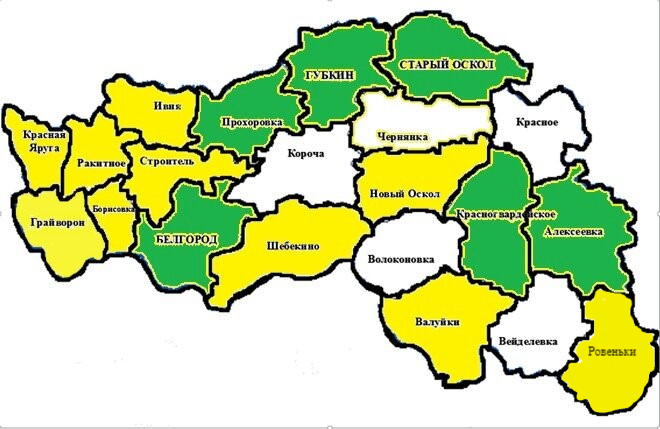 	На рисунке 1 показано, что занятия легкой атлетикой осуществляются в 6 городах и 10 районах Белгородской области, а в 5 районах легкая атлетика  не культивируется. Так же хотелось отметить, что всего в 10 муниципальных образованиях открыты отделения легкой атлетики.2.1 Соответствие материальной базы развития легкой атлетики юридических организаций.Условия для реализации программ «спортивная подготовка» с целью подготовки спортивного резерва для сборных команд России по легкой атлетики в муниципалитетах Белгородской области*- находящиеся во Всероссийском реестре объектов спорта(Приказ Министерства спорта РФ от 12 сентября 2014 г. N 766 "Об утверждении Порядка формирования и ведения Всероссийского реестра объектов спорта, предоставления сведений из него и внесения в него изменений" (с изменениями и дополнениями) , или не соответствуют ему.По данным таблицы видно, что легкой атлетикой занимается шестнадцать учреждений. Двенадцать учреждений занимается на базах, которые соответствуют требованиям и занесены во Всероссийский реестр объектов спорта. Четыре учреждения занимаются на стадионах общеобразовательных школ или стадионах не соответствующие требованиям Всероссийского реестра.2.2 Количество занимающихся легкой атлетикой в спортивных организациях.Анализ таблицы показывает, что общая численность занимающихся на всех этапах подготовки в 2019 году (1456 чел.) увеличилось по сравнению с 2018 годом (1385 чел.) на 5,1%, тогда как число занимающихся  в 2020 году (1391 чел.) уменьшилось по сравнению с 2019 годом на 4,6%.В таблице видно, что большинство занимающихся легкой атлетикой остается в таких спортивных школах городов Белгород, Старый Оскол, Губкин, Алексеевка, тогда как стабильное соотношение групп спортивного совершенствования и высшего спортивного мастерства остается только в городах Белгороде и Старый Оскол. Анализируя данную таблицу можно с уверенностью сказать, что спортивный резерв по легкой атлетике готовится на должном уровне и с перспективой только в городах Белгород, Старый Оскол, Губкин, Алексеевка. А если в целом рассмотреть этот аспект по спортивным школам в области, то можно сказать, что %-ное соотношение количества занимающихся на тренировочных этапах и этапах спортивного совершенствования и высшего спортивного мастерства, находится в удовлетворительном состоянии.2.3 Показатели результатов подготовки спортивного резерва по легкой атлетики.      По данным таблицы видно, что значительная часть занимающихся (более 50%) не имеет спортивных разрядов. Это обусловлено тем, что тренерским составом не уделяется должное внимание присвоению массовых разрядов. При этом число массовых спортивных разрядов в 2020 году (653 чел.) по сравнению с 2018 и 2019 годом увеличилось более чем на 56 человек. Число спортсменов, имеющих 1 спортивных разряд и разряд кандидата в  мастера спорта на протяжении  2019-2020 годов уменьшилось более чем 1,2 % по сравнению с 2018 годом. Число спортсменов, имеющих звание МС, МСМК и ЗМС также уменьшилось в 2019–2020 гг. на 0,3% по сравнению с 2018 годом.В таблице прослеживается тенденция стабильной подготовки спортивных разрядов и званий в спортивных школах города Белгорода.Стабильно низкий показатель подготовки спортсменов массовых разрядов виден в Прохоровском, Валуйском и Грайворонском районах, не говоря уже о подготовке спортсменов высших разрядов и званий.2.4 Показатели участия спортсменов в областных соревнованиях по легкой атлетике.Условные обозначения:                -     хорошо 100% и более                -    удовл. от 70 до 100%-    неудов. менее  70%На основании данной таблицы хорошо видно, что в течение 2019 – 2020 годов произошло уменьшение числа участников областных соревнований  по сравнению с 2018 годом. В 2019 году на 3,4 %, в 2020 году на 9,1 %, но уменьшение количества участников в 2020 году связано с коронавирусной инфекцией. Наибольшее число участников областных соревнований приходится на спортивные школы городов: Старый Оскол, Белгород, Губкин и Алексеевка, а наименьшее количество участников в областных соревнованиях приходится на спортивные школы Грайворонского и п. Уразово Валуйско района.2.5 Показатели по противодействию использования допинговых средств По данным таблицы видно, что из года в год наблюдается тенденция по проведению тренерских советов по противодействию использования допинговых средств спортсменами. Данной теме уделяется большое внимание.Обеспеченность тренерским, тренерско-преподавательским составом спортивных учрежденийБелгородской области.По данным таблицы видно, что значительная часть тренеров имеют высшее профессиональное образование. В 2018 году число тренеров с высшим профессиональным образованием составила 91,1%, в 2019 году 95,4% и в 2020 году 95,2%. Что касается квалификационной категории, то из таблицы видно, что число тренеров, имеющих высшую квалификационную категорию в 2018, 2019 гг. остается на одном уровне – 44% в 2018 г. и 45 % в 2019 г. А в 2020 г. произошло значительное увеличение тренеров, имеющих высшую категорию – 59%. Данная таблица также показывает, что низкий уровень профессиональной подготовки тренеров просматривается в спортивных школах Яковлевского, Грайворонского и Ивнянского районов.Объективные показатели этой таблицы показывают, что подавляющая часть тренеров-преподавателей, имеющих высшее профессиональное образование и высокую степень профессиональной подготовки, сосредоточены в городах Белгород, Старый Оскол, Губкин и Алексеевка.Работа тренера, тренера – преподавателя требует знания многих законов и иных нормативно-правовых актов, регламентирующих образовательную, физкультурно-спортивную и оздоровительную деятельность. Так же умение, устанавливать контакт с занимающимися разного возраста, их родителями (лицами, их заменяющими), коллегами по работе. Требования к должностям тренер, тренер-преподаватель указаны в профессиональных стандартах «Тренер» утвержденного приказом министерства труда и социальной защиты Российской Федерации от 28.03.2019 года №191н и «Тренер-преподаватель» утвержденного 24.12.2020 г. № 952 н.Из выше изложенного мы видим, что важным показателем, определяющим качество тренировочного процесса, является уровень образования и квалификации тренеров и тренеров-преподавателей. 2.7 Численность квалифицированных судей Белгородской области обеспечивающих проведение соревнований на высоком уровнеВ данной таблице представлена структура судейского аппарата Белгородской области, отражающая стабильный состав судейского персонала на протяжении 2018-2020 годов.В 2020 году произошло увеличение числа судей, имеющих Всероссийскую категорию на 2 чел., увеличилось число судей, имеющих первую категории на 2 человека и уменьшилось число судей, имеющих вторую судейскую категорию на 1 чел.Надо отметить, что крайне неудовлетворительно идет подготовка спортивный судья (судья 3 категории, юный спортивный судья) в отделениях легкой атлетики, а ведь одной из задач спортивных школ является подготовка судей из числа занимающихся.2.8 Информационное обеспечение развития легкой атлетики, пропаганда и популяризация вида спортаНа основании данной таблицы видно, что в течение 2018 – 2020 годов работа по пропаганде и популяризации легкой атлетик велась не низком уровне. Не участвовали социально значимых проектах, не проводились мастер-классы. Считаем, что данному направлению необходимо уделить особое внимание.2.9 Научно-методическое обеспечение спортивной сборной команды Белгородской областиПо данным таблицы видно, что все спортсмены сборной команды Белгородской области проходят углубленный медицинский осмотр. Ежегодно проводится семинар для тренеров по изменению правил соревнований. Но не уделялась внимание методическим материалам и публикациям. 2.10 КРАТКОЕ ОПИСАНИЕ ПРОБЛЕМ И ОСНОВНЫЕ ЗАДАЧИ	За последние годы во всех городах и районах построены и введены в эксплуатацию физкультурно-оздоровительные комплексы, которые используются для занятий легкой атлетикой в зимний период.Имеющаяся спортивная база позволяет проводить занятия с занимающимися в группах здоровья, спортивных секциях, со спортсменами массовых разрядов, но не отвечает требованиям подготовки спортсменов высокой квалификации.Для решения этой проблемы требуется реконструкция стадионов с заменой или укладкой покрытий, соответствующих международным стандартам на легкоатлетических дорожках, оборудование сектора для прыжков и метаний, приобретение необходимого оборудования и инвентаря.Учебно-тренировочные занятия по легкой атлетике в спортивных школах области проводят 42 тренера (23 штатных и 19 совместителей) из них 25 человек имеют высшую квалификационную категорию.Подготовка кадров для учебных заведений и спортивных школ ведется факультетом физической культуры Белгородского государственного университета.	Систематически в области проводится аттестация тренерско-преподавательского состава, организовываются и проводятся семинары по обмену опытом работы и повышению квалификации физкультурных кадров различного уровня.	Однако в работе по формированию кадрового потенциала имеются существенные проблемы.Продолжает оставаться нехватка учителей и тренеров-преподавателей в сельской местности. Еще достаточно высокий процент тренеров-преподавателей, работающих в отделениях детско-юношеских спортивных школ по совместительству. Из 42 тренеров-преподавателей – 19 являются совместителями (45,2%).	Отсутствует система плановой  подготовки и переподготовки тренерских кадров.	Практически не используются на эти цели федеральные субсидии, выделяемые Министерством спорта Российской Федерации.Ежегодно в области проводятся областные спартакиады среди трудовых коллективов, высших и средних учебных заведений, чемпионаты и первенства среди различных возрастов, марафонский пробег, легкоатлетические кроссы, где в программу этих соревнований включена легкая атлетика.	Среди проблем, влияющих на развитие легкой атлетики в области относятся следующие:-  недостаточная работа по привлечению к занятиям легкой атлетикой в общеобразовательных школах, средних и высших учебных заведениях, в трудовых коллективах и по месту жительства населения.	- несоответствие задачам развития легкой атлетики состояние материально- спортивной базы, прежде всего стадионов. В большинстве городов и районов отсутствие необходимых условий для занятий легкой атлетикой в зимний период (кроме гг. Белгород и  Губкин, где есть крытые легкоатлетические манежи) крайне недостаточное обеспечение спортивным оборудованием и инвентарем.- дефицит тренерских кадров в спортивных школах, отсутствие системы повышения их  профессионального уровня.- низкий уровень работы большинства отделений спортивных школ, особенно в сельской местности, по подготовке спортивного резерва в сборные команды области и страны.Анализ текущей ситуации показал, что в рамках реализации программы «Развитие легкой атлетики в Белгородской области» на 2021 – 2024 годы целесообразно обеспечить решение следующих основных задач:- Укрепление материально-технической базы спортивных школ и отделений по легкой атлетике в области.- Создание системы подготовки спортивного резерва для эффективного  формирования сборной команды Белгородской области.-    Обеспечение участия легкоатлетов в областных, Всероссийских и международных соревнованиях, создание условий для полноценной подготовки спортсменов к Олимпийским Играм 2024 года.-    Создание системы по повышению профессионального уровня тренеров.-  Пропаганда и развитие легкой атлетики. Увеличение числа занимающихся. Привлечение и использование средств массовой информации.-  Повышение роста высшего спортивного мастерства легкоатлетов, повышение квалификации тренеров и судей.-  Организация, содействие и поддержка в организации и проведении спортивно-массовых мероприятий по легкой атлетике.ЧЕК ЛИСТ РАЗВИТИЯ ЛЕГКОЙ АТЛЕТИКИ В БЕЛГОРОДСКОЙ ОБЛАСТИ3.1 ПОПУЛЯРИЗАЦИЯ ЛЕГКОЙ АТЛЕТИКИ3.2 УВЕЛИЧЕНИЕ ЧИСЛЕННОСТИ ЗАНИМАЮЩИХСЯ3.3 ПОДГОТОВКА СПОРТИВНОГО РЕЗЕРВА3.4 ПОДГОТОВКА СПОРТСМЕНОВ ВЫСОКОГО КЛАССА3.5 ФОРМИРОВАНИЕ КАДРОВОГО ПОТЕНЦИАЛА3.6 РАЗВИТИЕ МАТЕРИАЛЬНО-ТЕХНИЧЕСКОЙ БАЗЫ3.7 ПОДГОТОВКА СУДЕЙСКОГО АППАРАТА4. ЦЕЛЕВЫЕ ПОКАЗАТЕЛИ ПРОГРАММЫ «РАЗВИТИЕ ЛЕГКОЙ АТЛЕТИКИ  В БЕЛГОРОДСКОЙ ОБЛАСТИ НА 2021 - 2024 ГГ.»На основании данной таблицы видно, что в течение 2021 – 2024 годов планируется увеличение численности клубов любителей бега, увеличение кадров планируется за счет привлечения молодых специалистов. Количество занимающихся легкой атлетикой в спортивных организациях увеличится за счет открытия отделения в спортивной школе. Количество судей будет расти за счет обучения воспитанников групп совершенствования спортивного мастерства и высшего спортивного мастерства в спортивных школах олимпийского резерва. Уже в 2022 году в плане значительное увеличение соревнований областного уровня. В планах проведение массовых мероприятий направленных на популяризацию легкой атлетики.4. МЕХАНИЗМЫ КОНТРОЛЯ ЗА РЕАЛИЗАЦИЕЙ МЕРОПРИЯТИЙ ПРОГРАММЫ «РАЗВИТИЕ ЛЕГКОЙ АТЛЕТИКИ В БЕЛГОРОДСКОЙ ОБЛАСТИ НА 2021 - 2024 ГГ.»Текущий контроль за реализацией мероприятий Программы осуществляет Белгородская региональная общественная спортивная организация «Федерация легкой атлетики» и управление физической культуры и спорта Белгородской области.Белгородская региональная общественная спортивная организация «Федерация легкой атлетики» утвержден нормативным документом, назначены ответственные лица за реализацию показателей программы «Развитие легкой атлетики в Белгородской области на 2021 - 2024 гг.». Данный нормативный документ является составной частью программы.Этапный контроль за реализацией мероприятий Программы осуществляют Президиум Белгородской региональной общественной спортивной организации  «Федерация легкой атлетики» совместно с Управлением физической культуры и спорта области. Заседания Президиума проводятся не реже 1 раза в квартал с обязательным участием представителя Управления физической культуры и спорта области.Руководитель Белгородской региональной общественной спортивной организации «Федерация легкой атлетики» представляет годовой отчет о реализации мероприятий Программы на отчетном собрании Белгородской региональной общественной спортивной организации «Федерация легкой атлетики».Обсуждение реализации наиболее значимых мероприятий Программы включается в заседания Координационного Совета по развитию физической культуры и спорта в Белгородской области.5. Сведения о Белгородской региональной общественной спортивной организации «федерация легкой атлетики»Наименование – Белгородская региональная общественная спортивная организация «Федерация легкой атлетики». Дата регистрации - 29 декабря 2010 годаРегистрационный номер - 1103100002092Юрилический адрес – Белгородская область, г. Белгород, пр-т Славы, д. 69Контактный телефон  - 89511352978email: -rukgek76@mail.ruПрезидент Федерации – Рукавицын Геннадий МихайловичВице-президент – Шепляков Александр СергеевичГлавный тренер – Чуканов Дмитрий ВиниаминовичПредседатель судейской коллегии – Черников Александр Дмитриевич«Согласовано»Начальник управленияфизической культуры и спорта Белгородской области______________ Н.Ю. Жигалова«Утверждаю»ПрезидентБРОСО «Федерация легкой атлетики»________________ Г.М. РукавицынВведение 3Паспорт программы «Развитие легкой атлетики в Белгородской области на 2021-2024 гг.».4Анализ развития легкой атлетики в Белгородской области за 2018-2020 гг.72.1Соответствие материальной базы развития легкой атлетики юридических организаций.92.2Количество занимающихся легкой атлетикой в спортивных организациях. 112.3Показатели результатов подготовки спортивного резерва по легкой атлетики.132.4Показатели участия спортсменов в областных соревнованиях по легкой атлетике.152.5Показатели по противодействию использования допинговых средств.162.6Обеспеченность тренерским, тренерско-преподавательским составом спортивных учреждений Белгородской области.172.7Численность квалифицированных судей по легкой атлетики обеспечивающих проведение соревнований в Белгородской области.182.8Информационное обеспечение развития легкой атлетики, пропаганда и популяризация вида спорта.192.9Научно-методическое обеспечение спортивной сборной команды Белгородской области.192.10Краткое описание проблем и основные задачи.203.Чек лист развития легкой атлетики в Белгородской области.223.1Популяризация легкой атлетики.223.2Увеличение численности занимающихся.223.3Подготовка спортивного резерва.233.4Подготовка спортсменов высокого класса.243.5Формирование кадрового потенциала253.6Развитие материально-технической базы253.7Подготовка судейского аппарата263.Целевые показатели программы «Развитие легкой атлетики в Белгородской области на 2021-2024 гг.».274.Механизмы контроля за реализацией мероприятий программы «Развитие легкой атлетики в Белгородской области на 2021-2024 гг.».295.Сведения о региональной федерации.30Наименование программы«Развитие лёгкой атлетики в Белгородской области на 2021-2024 гг.»Субъекты реализации программы- Управление физической культуры и спорта Белгородской области.- Областное государственное бюджетное учреждение «Центр спортивной  подготовки  Белгородской области».- Белгородская региональная общественная спортивная организация «Федерация лёгкой атлетики».Органы муниципальной власти в сфере физической культуры и спорта.Спортивные учреждения отрасли физической культуры и спорта, отрасли образования, спортивные клубы и др..Государственный заказчик программыУправление физической культуры и спорта Белгородской области.РазработчикпрограммыБелгородская региональная общественная спортивная организация «Федерация лёгкой атлетики».Основные направления программы1. Популяризация легкой атлетики.2. Увеличение численности занимающихся.3. Подготовка спортивного резерва.4. Подготовка спортсменов высокого класса.5. Формирование кадрового потенциала.6. Развитие материально-технической базы.7. Подготовка судейского аппарата.Цель программыСоздание необходимых условий для широкого вовлечения в систематические занятия лёгкой атлетикой различных групп населения, утверждение принципов здорового образа жизни, подготовка спортсменов высокого класса.Задачи программы1. Вовлечение максимального количества жителей Белгородской области в систематические занятия легкой атлетикой.2. Подготовка спортсменов высокого класса способных представлять Белгородскую область на Всероссийских соревнованиях на высоком уровне.3. Обеспечение тренерскими и судейскими кадрами для проведения занятий и проведения соревнований по легкой атлетики на высоком профессиональном уровне.4. Повышение профессионального уровня тренерского, тренерско-преподавательского состава и их мотивации.5. Повышение профессионального уровня компетенции судей.6. Укрепление материально-технической базы, строительство и реконструкция спортивных сооружений для развития инфраструктуры  лёгкой атлетики.    7.Финансирование легкой атлетики.                                                                                                                                                                                                                                                                                                                                                                                                                                                                           Целевые индикаторы и показатели программыДоля населения области, вовлеченных в систематические занятия легкой атлетикой.Количество организаций, занимающихся развитием легкой атлетики.Количество занимающихся легкой атлетикой в спортивных организациях.Количество квалифицированных кадров обеспечивающих спортивную подготовку.Количество квалифицированных судей обеспечивающих проведение соревнований.Количество официальных спортивных мероприятий областного, Всероссийского и Международного уровней.Количество спортсменов принявших участие в официальных спортивных мероприятиях.Количество медалей на Всероссийских и Международных соревнованиях.Количество членов сборных команд.Количество спортивных объектов, соответствующих федеральным стандартам, включенных во Всероссийский реестр.Источники и объемы финансирования легкой атлетики.Сроки реализации программы2021-2024 гг.Объемы финансированияПрогнозируемый объем финансирования из различных источников 38 051 487 руб. в том числе по годам:2021 – 4 416326,9 руб.2022 – 7 241421,0 руб.2023 – 7244421,2 руб.2024 – 7747421,6 руб.Источники финансированияФедеральный бюджет. Областной бюджет. Бюджет муниципальных образований.Внебюджетные источники.Ожидаемые конечные результаты программыУдовлетворение потребности населения в занятиях легкой атлетикой.Увеличение доли населения области, вовлеченных в систематические занятия легкой атлетикой.Увеличение количества организаций, занимающихся развитием легкой атлетики.Увеличение количества занимающихся легкой атлетикой в спортивных организациях.- ежегодный прирост количества занимающихся от 3-4 %;- ежегодное сохранение количественного состава (10-12 чел.) легкоатлетов в составе сборной команды России;- с 2021 года удерживать передовые позиции в командных зачетах Спартакиад среди учащихся и молодежи России;- увеличение роста спортивного мастерства;- увеличение количества призовых мест на Всероссийских и международных соревнованиях на 5-6 %;- укрепление материально-технической базы в муниципальных образованиях, развивающих легкую атлетику;- открытие отделений по легкой атлетике в ДЮСШ, СШ, СШОР в 4 муниципальных образованиях;- открытие в 5 муниципальных образованиях клубов любителей бега;- повышение уровня квалификации всех тренеров, работающих на отделениях легкой атлетики в муниципальных образованиях;- увеличение судей, имеющих всероссийскую категорию, до 10 человек.Контроль за реализацией программыКонтроль за выполнением программы осуществляет управление физической культуры и спорта Белгородской области и Белгородская региональная общественная спортивная организация «Федерация лёгкой атлетики».№ п\пНаименование муниципалитета в котором развивается вид спортаСоответствие материальной базы (соответствует /
не соответствует*)№ п\пНаименование муниципалитета в котором развивается вид спортаСоответствие материальной базы (соответствует /
не соответствует*)г. Белгородг. Белгородг. Белгород1 МБУ «Спортивная школа олимпийского резерва № 3»  г. Белгорода Не соответствует 2МБУДО «Детско-юношеская спортивная школа № 2» г. БелгородаСоответствует г. Губкинг. Губкинг. Губкин1МБУ «Спортивная школа олимпийского резерва»  г. ГубкинаСоответствует г. Валуйкиг. Валуйкиг. Валуйки1МБУ «Спортивная школа п. Уразово»  (Валуйский городской округ)Не соответствует2МБУ «СШ г. Валуйки»Соответствует г. Старый Осколг. Старый Осколг. Старый Оскол1МАУ «Спортивная школа олимпийского резерва № 1»  (Староосколький городской округ)Соответствует г. Шебекиног. Шебекиног. Шебекино1Муниципальное автономное учреждение «Физкультурно-оздоровительный комплекс «Таволга»Соответствует2Муниципальное бюджетное учреждение «Спортивная школа №1 Шебекинского городского округа Белгородской области»Соответствует3Шебекинское муниципальное бюджетное учреждение «Спортивный комплекс «Юность»Соответствуетг. Грайворонг. Грайворонг. Грайворонг. Грайворон1 МБУ «Спортивная школа олимпийского резерва» г. Грайворона  Соответствует Соответствует Ровеньский районРовеньский районРовеньский районРовеньский район1МАУ «Спортивный клуб Ровеньки»Соответствует Соответствует Яковлевский городской округЯковлевский городской округЯковлевский городской округЯковлевский городской округ1 МБУ «Спортивная школа олимпийского резерва»  Яковлевского городского округа СоответствуетСоответствуетКрасногвардейский районКрасногвардейский районКрасногвардейский районКрасногвардейский район1 МБУ «СШ Красногвардейского района»Соответствует Соответствует Белгородский районБелгородский районБелгородский районБелгородский район1.МОУ «Разуменская СОШ № 4 «Вектор Успеха» п. Разумное Не соответствует Не соответствует 2.МОУ «Крутологская СОШ» Не соответствуетНе соответствуетг.Алексеевкаг.Алексеевкаг.Алексеевкаг.Алексеевка1.МБУ «Алексеевская спортивная школа» Алексеевского городского округаСоответствуетСоответствуетВсегоВсегоВсего16Соответствует Соответствует Соответствует 12Не соответствуетНе соответствуетНе соответствует4№ п/пНаименование учреждений2018201820182018201820182018201920192019201920192019201920192020202020202020202020202020№ п/пНаименование учрежденийВсегоСОГНПТГ%ВСМ%ВсегоСОГСОГНПТГ%ВСМ%ВсегоСОГНПТГ%ВСМ%1Ст.Оскол МАУ СШОР   1 ФКиС38903008922,88153,856414003298520,5351,2083116314510032,130,92Губкин МБУ «СШОР»2631001194416,73003601501501664412,2200240201684920,431,23Белгород МБУ ДО ДЮСШ № 2 об234151269339,743816,2424434341426827,873915,9834306741,120,54Алексеевка МБОУДО ДЮСШ о218161376529,820016700957243,110022001744620,9005Яковл.р-он ДЮСШ обр.6715302232,8457,4636400352945,3134,688870404754,0006Прохор.р-он ДЮСШ ФКиС530203362,26004200172559,52002602600007Валуйки МУДО ДЮСШ обр.4518151226,67007200452737,500390039100008п.Уразово Валуйского района МБУ СШ ФКиС0000000420004210000280028100009Грайв.р-он МБОУДО ДЮСШ ФКиС3603600000000000031031000010Ивнян.р-он МБОУ ДО ДЮСШ обр.300151550003000151550003900000011Белгород МБУ СШОР 3 ФКиС500300020021000002110027000027100ВсегоВсего138516482837326,93785,63145618418484440727,95684,6713918365131322,50352,51Условные обозначения для тренировочных групп:            - хорошо 30% и более             - удовл.  от 20 до 30%             - неудов. менее 20%	Условные обозначения для тренировочных групп:            - хорошо 30% и более             - удовл.  от 20 до 30%             - неудов. менее 20%	Условные обозначения для тренировочных групп:            - хорошо 30% и более             - удовл.  от 20 до 30%             - неудов. менее 20%	Условные обозначения для тренировочных групп:            - хорошо 30% и более             - удовл.  от 20 до 30%             - неудов. менее 20%	Условные обозначения для тренировочных групп:            - хорошо 30% и более             - удовл.  от 20 до 30%             - неудов. менее 20%	Условные обозначения для тренировочных групп:            - хорошо 30% и более             - удовл.  от 20 до 30%             - неудов. менее 20%	Условные обозначения для тренировочных групп:            - хорошо 30% и более             - удовл.  от 20 до 30%             - неудов. менее 20%	Условные обозначения для тренировочных групп:            - хорошо 30% и более             - удовл.  от 20 до 30%             - неудов. менее 20%	Условные обозначения для тренировочных групп:            - хорошо 30% и более             - удовл.  от 20 до 30%             - неудов. менее 20%	Условные обозначения для тренировочных групп:            - хорошо 30% и более             - удовл.  от 20 до 30%             - неудов. менее 20%	Условные обозначения для тренировочных групп:            - хорошо 30% и более             - удовл.  от 20 до 30%             - неудов. менее 20%	Условные обозначения для групп СС и ВСМ:        - хорошо 5% и более        - удовл.  от 1% до 5%        - неудов. менее 1%Условные обозначения для групп СС и ВСМ:        - хорошо 5% и более        - удовл.  от 1% до 5%        - неудов. менее 1%Условные обозначения для групп СС и ВСМ:        - хорошо 5% и более        - удовл.  от 1% до 5%        - неудов. менее 1%Условные обозначения для групп СС и ВСМ:        - хорошо 5% и более        - удовл.  от 1% до 5%        - неудов. менее 1%Условные обозначения для групп СС и ВСМ:        - хорошо 5% и более        - удовл.  от 1% до 5%        - неудов. менее 1%Условные обозначения для групп СС и ВСМ:        - хорошо 5% и более        - удовл.  от 1% до 5%        - неудов. менее 1%Условные обозначения для групп СС и ВСМ:        - хорошо 5% и более        - удовл.  от 1% до 5%        - неудов. менее 1%Условные обозначения для групп СС и ВСМ:        - хорошо 5% и более        - удовл.  от 1% до 5%        - неудов. менее 1%Условные обозначения для групп СС и ВСМ:        - хорошо 5% и более        - удовл.  от 1% до 5%        - неудов. менее 1%Условные обозначения для групп СС и ВСМ:        - хорошо 5% и более        - удовл.  от 1% до 5%        - неудов. менее 1%Условные обозначения для групп СС и ВСМ:        - хорошо 5% и более        - удовл.  от 1% до 5%        - неудов. менее 1%Условные обозначения для групп СС и ВСМ:        - хорошо 5% и более        - удовл.  от 1% до 5%        - неудов. менее 1%№ п/пНаименование учреждений201820182018201820182018201820192019201920192019201920192020202020202020202020202020№ п/пНаименование учрежденийВсего занимающихсяМассовые разряды%1 спортивный разряд и КМС%Спортивные звания%Всего занимающихсяМассовые разряды%1 спортивный разряд и КМС%Спортивные звания%Всего занимающихсяМассовые разряды%1 спортивный разряд и КМС%Спортивные звания%№ п/пНаименование учрежденийВсего занимающихсяМассовые разряды%1 спортивный разряд и КМС%Спортивные звания%Всего занимающихсяМассовые разряды%1 спортивный разряд и КМС%Спортивные звания%Всего занимающихсяМассовые разряды%1 спортивный разряд и КМС%Спортивные звания%1Ст.Оскол МАУ СШОР   1 ФКиС38910025,7174,3710,2541410124,39184,3400,0031113342,76165,14002Губкин МБУ  «СШОР» ФКиС2637628,9103,810,3836012434,4482,2200,002408334,58145,83003Белгород МБУ ДО ДЮСШ № 2 об23418378,204117,531,2824414250,193915,9800,0034324170,26185,24004Алексеевка МБОУДО ДЮСШ об2188036,731,3700,001676941,3121,1900,00220884031,36005Яковл.р-он ДЮСШ обр.676394913,4300,00643148,4311,5600,00875563,2133,44006Прохор.р-он ДЮСШ ФКиС53448359,4300,00423685,7112,3800,00261038,4600007Валуйки МУДО ДЮСШ обр.452862,20000,00725880,5522,7700,00391025,6400008Грайв.р-он МБОУДО ДЮСШ ФКиС36000000,00000,0000,0000,00310000009Ивнян.р-он МБОУ ДО ДЮСШ обр.3015500000,003030100,0000,0000,00392871,79000010п.Уразово Валуйского района МБУ СШ ФКиС000000042614,2800,0000,0028517,85000011Белгород МБУ СШОР 3 ФКиС5036142861221001571,42628,5727002177,77622,22ВсегоВсего138559242,74997,14110,79145659741865,960,41139165346,94755,3960,43Условные обозначения: % отношении к массовым разрядамУсловные обозначения: % отношении к массовым разрядамУсловные обозначения: % отношении к массовым разрядамУсловные обозначения: % отношении к массовым разрядамУсловные обозначения: % отношении к массовым разрядамУсловные обозначения: % отношении к массовым разрядамУсловные обозначения % отношении к 1 раз. И КМСУсловные обозначения % отношении к 1 раз. И КМСУсловные обозначения % отношении к 1 раз. И КМСУсловные обозначения % отношении к 1 раз. И КМСУсловные обозначения % отношении к 1 раз. И КМСУсловные обозначения % отношении к 1 раз. И КМСУсловные обозначения % отношении к 1 раз. И КМСУсловные обозначения: % отношении к спортивным званиямУсловные обозначения: % отношении к спортивным званиямУсловные обозначения: % отношении к спортивным званиямУсловные обозначения: % отношении к спортивным званиямУсловные обозначения: % отношении к спортивным званиямУсловные обозначения: % отношении к спортивным званиямХорошо 80% и вышеХорошо  10 % и вышеХорошо  10 % и вышеХорошо  10 % и вышеХорошо  10 % и вышеХорошо  10 % и вышеХорошо 0,5 % и вышеХорошо 0,5 % и вышеХорошо 0,5 % и вышеХорошо 0,5 % и вышеХорошо 0,5 % и вышеУдовлетворительно50-80%Удовлетворительно 5-10%Удовлетворительно 5-10%Удовлетворительно 5-10%Удовлетворительно 5-10%Удовлетворительно 5-10%Удовлетворительно  0,1 – 0,5 %Удовлетворительно  0,1 – 0,5 %Удовлетворительно  0,1 – 0,5 %Удовлетворительно  0,1 – 0,5 %Удовлетворительно  0,1 – 0,5 %Неудовлет. Менее50%Неудовлет. Менее 5 %.Неудовлет. Менее 5 %.Неудовлет. Менее 5 %.Неудовлет. Менее 5 %.Неудовлет. Менее 5 %.Неудовлет. Менеее 0,1 %.Неудовлет. Менеее 0,1 %.Неудовлет. Менеее 0,1 %.Неудовлет. Менеее 0,1 %.Неудовлет. Менеее 0,1 %.№ п\пНаименование учрежденияКоличество спортсменовКоличество спортсменовКоличество спортсменовКоличество принявших участиеКоличество принявших участиеКоличество принявших участиеКоличество принявших участиеКоличество принявших участиеКоличество принявших участие№ п\п201820192020Количество принявших участиеКоличество принявших участиеКоличество принявших участиеКоличество принявших участиеКоличество принявших участиеКоличество принявших участие№ п\п201820182019201920202020№ п\пчел%чел%чел%1Ст.Оскол МАУ СШОР   1 ФКиС3894143112205419747187602Губкин МБУ  «СШОР» ФКиС2633602401475616446122513Белгород МБУ ДО ДЮСШ № 2 об2342443434471644581623991164Алексеевка МБОУДО ДЮСШ об2181672201657616297153705Яковл.р-он ДЮСШ обр.6764879472107871011166Прохор.р-он ДЮСШ ФКиС53422674	10378116582237Валуйки МУДО ДЮСШ обр.4572392853296936928Грайв.р-он МБОУДО ДЮСШ ФКиС3603171261310329Ивнян.р-он МБОУ ДО ДЮСШ обр.30303935783346307710п.Уразово Валуйского района МБУ СШ ФКиС0422831021082811Белгород МБУ СШОР 3 ФКиС50212782250311ВсегоВсего138514561391122888.6124185.2110779.5№Наименование мероприятияСрок реализацииСрок реализацииСрок реализацииКатегория участниковОтветственный исполнитель (организация)№Наименование мероприятия201820192020Категория участниковОтветственный исполнитель (организация)1Проведение Тренерских советов245Тренера и судьиЧуканов Д.В.2Прохождение тестирование специалистами и спортсменами на сайте РУСАДА180190220Спортсмены и тренераЧуканов Д.В.№ п\пНаименование учреждения      ГОД      ГОД      ГОД      ГОД      ГОД      ГОД      ГОД      ГОД      ГОД      ГОД      ГОД      ГОД      ГОД      ГОД      ГОД      ГОД      ГОД      ГОД      ГОД      ГОД      ГОД№ п\пНаименование учреждения201820182018201820182018201820192019201920192019201920192020202020202020202020202020№ п\пНаименование учрежденияВсегоОбразованиеОбразованиеОбразованиеКатегорияКатегорияКатегорияВсегоОбразованиеОбразованиеОбразованиеКатегорияКатегорияКатегорияВсегоОбразованиеОбразованиеОбразованиеКатегорияКатегорияКатегория№ п\пНаименование учрежденияВсегоВысшее обрСреднее образованиеБез образованиявысшаяперваяБез категорииВсегоВысшее обрСреднее образованиеБез образованиявысшаяперваяБез категорииВсегоВысшее обрСреднее образованиеБез образованиявысшаяперваяБез категории1Ст.Оскол МАУ СШОР   1 ФКиС1413015541413015631210207052Губкин МБУ  «СШОР» ФКиС6501114550013155005003Белгород МБУ ДО ДЮСШ № 2 об9801801990081044003014Алексеевка МБОУДО ДЮСШ об5401302440031066003035Яковл.р-он ДЮСШ обр.3300030220002033001206Прохор.р-он ДЮСШ ФКиС1100100110010011000017Валуйки МУДО ДЮСШ обр.1100010110001011001008Грайв.р-он МБОУДО ДЮСШ ФКиС1100001000000011000019Ивнян.р-он МБОУ ДО ДЮСШ обр.11000101100010220000210п.Уразово Валуйского района МБУ СШ ФКиС00000003210003220000211Белгород МБУ СШОР 3 ФКиС440020244002025500500ВсегоВсего4541042012144442112015942402025215№Наименование показателя2018201920201Судьи всего:6767701.1Судья Всероссийской категории99111.2Судья первой категории5454561.3Судья второй категории4431.4Спортивный судья (судья 3 категории, юный спортивный судья)000№Наименование мероприятиягодагодагодаКатегория участниковОтветственный исполнитель (организация)№Наименование мероприятия201820192020Категория участниковОтветственный исполнитель (организация)1Количество мероприятий, способствующих пропаганде и популяризации легкой атлетики, в том числе:242727Все возрастные группыГорлов А.Н.1.1акции445Все возрастные группыГорлов А.Н.1.2социально значимые проекты000Все возрастные группыГорлов А.Н.1.3мастер-классы000Все возрастные группыГорлов А.Н.1.4трансляции, анонсы, публикации в СМИ151817Все возрастные группыГорлов А.Н.1.5разработка, изготовление памятной и наглядной атрибутики вида спорта555Все возрастные группыГорлов А.Н.№Наименование мероприятиягодагодагодаКатегория участниковОтветственный исполнитель (организация)№Наименование мероприятия201820192020Категория участниковОтветственный исполнитель (организация)1Углубленные медицинские обследования (УМО)132130137Спортсмены сборной команды Белгородской областиЧуканов Д.В.2Семинары111Тренеры и судьиЧерников А.Д.3Методические материалы000Тренеры и судьиГорлов А.Н.4Публикации, издания и др.000Тренеры и судьиГорлов А.Н.№ п/пНаименование мероприятийСроки исполненияОтветственные за исполнение1.Обеспечить информационное развитие легкой атлетики в области.2021-2024 гг.Нерубенко Л.А.Контроль-вице-президент2.Выпускать статьи о лучших спортсменах и тренерах,  пропагандирующих легкую атлетику в местных средствах печати.2021-2024 гг.Нерубенко Л.А.Контроль-вице-президент3.Принимать участие в передачах на радио и телевидении.2021-2024 гг.Нерубенко Л.А.Контроль-вице-президент4.Выпускать брошюры, плакаты, календари с символикой легкой атлетики.2021-2024 гг.Нерубенко Л.А.Контроль-вице-президент5.Проводить беседы в старших группах детских садов в общеобразовательных школах с участием лучших спортсменов и тренеров, проводить мастер классы по легкой атлетики с учителями физической культуры и начинающими тренерами.2021-2024 гг.Нерубенко Л.А.Контроль-вице-президент№ п/пНаименование мероприятийСроки исполненияОтветственные за исполнение1.Повысить количество занимающихся легкой атлетикой за счет открытия секций в общеобразовательных школах.2021-2024 гг.Шепляков А.С.Котроль - президент2.Увеличить контингент занимающихся легкой атлетикой в спортивных школах до 2300 чел.2021-2024 гг.Шепляков А.С.Котроль - президент3.Создать сообщества беговых клубов в крупных городах: Белгород, Старый Оскол, Губкин, Шебекино.2021-2024 гг.Шепляков А.С.Котроль - президент4.Организовать районные соревнования по легкой атлетике среди младших и средних возрастных групп «Я самый быстрый».2021-2024 гг.Шепляков А.С.Котроль - президент5.Организовать секции по легкой атлетики в учебных заведениях.2021-2024 гг.Шепляков А.С.Котроль - президент6.Проводить конкурс на лучшую секцию в муниципальных образованиях.2021-2024 гг.Шепляков А.С.Котроль - президент7.Проводить внутришкольные и межшкольные соревнования по легкой атлетике в муниципальных образованиях.2021-2024 гг.Шепляков А.С.Котроль - президент8.Организовать секции, группы по легкой атлетике на предприятиях, в организациях и учреждениях муниципальных образований.2021-2024 гг.Шепляков А.С.Котроль - президент9.Создать клубы любителей бега в Корочанском районе, Красненском районе, Волоконовском районе, Вейделевском районе Ровенском районе.2022-2024 гг.Шепляков А.С.Котроль - президент№ п/пНаименование мероприятийСроки исполненияОтветственные за исполнение1.Обеспечить комплектование учебных групп на всех этапах подготовки СШ и СШОР в соответствии с требованиями федеральных стандартов 2021-2024 гг.Директора ДЮСШ, СШ, СШОРКонтроль – президент2.Открыть отделения легкой атлетики на базе ДЮСШ, СШ, СШОР:Красногвардейского,Чернянского,Корочанского района.2021-2024 гг.Директора ДЮСШ, СШ, СШОРКонтроль – президент3.Совершенствование календаря спортивных соревнований с учетом различных возрастных групп.2021-2024 гг.Директора ДЮСШ, СШ, СШОРКонтроль – президент4.Внедрение системы отбора талантливых спортсменов для дальнейшего повышения спортивного мастерства на этапах спортивного совершенствования и высшего спортивного мастерства в ОГБУ «Центр спортивной подготовки Белгородской области».2021-2024 гг.Директора ДЮСШ, СШ, СШОРКонтроль – президент5.Совершенствование нормативной базы по подготовке спортивного резерва.2021-2024 гг.Директора ДЮСШ, СШ, СШОРКонтроль – президент6.Увеличение количества ставок спортсменов-инструкторов в ОГБУ «Центр спортивной подготовки Белгородской области».2021-2024 гг.Директора ДЮСШ, СШ, СШОРКонтроль – президент7.Открытие спортивного интерната для ведущих и перспективных спортсменов.2021-2024 гг.Директора ДЮСШ, СШ, СШОРКонтроль – президент8. Создать эффективную систему медицинского обеспечения и врачебного контроля.2021-2024 гг.Директора ДЮСШ, СШ, СШОРКонтроль – президент9.Создать эффективную систему защиты перехода ведущих спортсменов области в другие регионы Российской Федерации.2021 г.Директора ДЮСШ, СШ, СШОРКонтроль – президент№ п/пНаименование мероприятийСроки исполненияОтветственные за исполнение1.Внедрить систему контроля за тренировочным процессом спортсменов-кандидатов в сборную команды России.2021-2024 гг.Чуканов Д.В.Контроль – вице-президент2.Внедрить систему углубленного анализа тренировочной и соревновательной деятельности спортсменов, а также плановых медицинских обследований.2021-2024 гг.Чуканов Д.В.Контроль – вице-президент3.Создать профессиональные легкоатлетические спортивные клубы в ведущих муниципальных образованиях области.2021-2024 гг.Чуканов Д.В.Контроль – вице-президент4.Учредить именные стипендии для лучших спортсменов области.2021-2024 гг.Чуканов Д.В.Контроль – вице-президент5.Организовать научно-методическое обеспечение сборных команд области по легкой атлетики и лучших спортсменов.2021-2024 гг.Чуканов Д.В.Контроль – вице-президент№ п/пНаименование мероприятийСроки исполненияОтветственный за исполнение1.Осуществление целевой подготовки специалистов по легкой атлетике на факультете физической культуры Белгородского государственного университета, перспективных легкоатлетов спортивных школ с  последующим их трудоустройством.2022 – 2024 гг.Президент2.Организовать и провести семинары по обмену опытом работы и повышению квалификации тренеров-преподавателей.2021-2024 гг.Президент3.Обеспечить повышение квалификации тренерских кадров в ведущих научных центрах и высших учебных заведениях страны.2021-2024 гг.Президент4.Обеспечить непрерывность и преемственность профессионального образования, создания программ «передача опыта».2021-2024 гг.Президент5.Организация и проведение методических занятий, лекций, семинаров, курсов повышения квалификации на базе НИУ БелГУ  и во время проведения официальных Всероссийских соревнований не реже 2-х раз в год.2022-2024 гг.Президент№ п/пНаименование мероприятийСроки исполненияОтветственные за исполнение1.Провести реконструкцию стадионов, включающую укладку или замену покрытий, в соответствии со стандартами IAAF: легкоатлетических дорожек, оборудовать сектора для прыжков и метаний.2022-2024 гг.Вице-президент2.Приобрести необходимое оборудование и инвентарь для занятий легкой атлетикой и оборудование для научно-методического сопровождения процесса спортивной подготовки ведущих спортивных школ области городов Белгород, Старый Оскол, Алексеевка, Губкин.2022-2023 гг.Вице-президент3. Обеспечить бытовые условия на стадионах для занимающихся легкой атлетикой2021 г.Вице-президент4.Построить и ввести в эксплуатацию крытый легкоатлетический манеж в г. Старый Оскол.2023-2024 гг.Вице-президент5.Провести реконструкцию беговых дорожек на стадионе БГТУ им.Шухова2023-2024 гг.Вице-президент№ п/пНаименование мероприятийСроки исполненияОтветственные за исполнение1.Организовать курсы по повышению квалификации судей области с приглашением ведущих судей по легкой атлетике Российской Федерации.2021-2024 гг.Черников А.Д.Контроль – ст.тренер2.Проводить судейские семинары при проведении официальных Всероссийских соревнований на территории области. 2021-2024 гг.Черников А.Д.Контроль – ст.тренер3.Организовать подготовку судей по спорту во всех спортивных школах области, имеющих отделения легкой атлетики.2021-2024 гг.Черников А.Д.Контроль – ст.тренер4.Делегировать ведущих судей области для судейства на Всероссийских и международных соревнованиях, проводимых на территории Российской Федерации.2021-2024 гг.Черников А.Д.Контроль – ст.тренер№п/пНаименование показателя,единица измеренияЗначение показателя конечного и непосредственного результата по годам реализацииЗначение показателя конечного и непосредственного результата по годам реализацииЗначение показателя конечного и непосредственного результата по годам реализацииЗначение показателя конечного и непосредственного результата по годам реализации№п/пНаименование показателя,единица измерения20212022202320241Доля населения области, вовлечённых в систематические занятия видом спорта0,0940,0970,0990,1022Количество организаций, занимающиеся развитием вида легкой атлетики253033352.1Юридические лица (СШ, СШОР, ДЮСШ и др.)161617172.2Индивидуальные предприниматели (самозанятые, клубы и др.)91416183Количество квалифицированных кадров обеспечивающих подготовку спортсменов 616163643.1тренер, тренер-преподаватель (количество)565658593.2инструктор по спорту, инструктор по физической культуре (количество) 55554Количество занимающихся по легкой атлетики в спортивных организациях14621504153615715Количество квалифицированных судей обеспечивающих проведение соревнований 677072766Количество официальных спортивных мероприятий в год, из них:122122236.1.областные мероприятия101819206.2.всероссийские и международные соревнования23337Количество спортсменов, принявших участие в официальных спортивных мероприятиях39664650468049968Количество медалей, завоёванных на всероссийских и международных соревнованиях:202122239Количество членов сборных команд из них:1491501511529.1.Белгородской области1371371371379.2.Российской Федерации1213141510Количество спортивных объектов, соответствующих федеральным стандартам, включенных во Всероссийский реестр1111121211Источники и объемы финансированияиз них:4416326,97241421,07244421,27747421,611.1.областной бюджет466326,9470326,0473326,2476326,611.2.СОНКО3950000,06771095,06771095,07271095,0